Содержание1. Региональные меры социальной поддержки               22. Федеральные меры социальной поддержки                10  3. Справочная информация                                         18Меры социальной поддержки участникам специальной военной операции и членам их семей1. Региональные меры социальной поддержки:1) супруги (супруг) ветеранов и инвалидов боевых действий включены в перечень категорий лиц, обслуживаемых 
в Республиканском клиническом госпитале ветеранов войн.2)установлена единовременная выплата военнослужащим, призванным военными комиссариатами городов и районов Республики Марий Эл на военную службу по частичной мобилизации, или одному
из членов их семей по выбору военнослужащих,в размере 50 000 рублей.Единовременная выплатаосуществляется центрами мер социальной поддержки населению в городах и районах Республики 
Марий Эл.3) по каждой семье мобилизованного гражданина оформляются социальные паспорта, где концентрируется вся информация, касающаяся вопросов оказания помощи конкретной семье.Комплексные центры социальной защиты населения в городах
и районах Республики Марий Эл.4) членам семьи (супруге, детям, родителям) участников специальной военной операции по демилитаризации и денацификации Украины, погибших при исполнении обязанностей военной службы (служебных обязанностей), проживавшего и захороненного 
на территории республики, производится единовременная денежная выплата в размере 1 000000 рублей в равных долях, раненым участникам специальной военной операции- в размере 500000 рублей.Единовременная выплата осуществляется Министерством труда и социальной защиты Республики Марий Эл.5)установлена стипендия для обучающихся, зарегистрированныхпо месту жительства на территории Республики Марий Эл, являющихся членами семей военнослужащих и сотрудников федеральных органов исполнительной власти и федеральных государственных органов, в которых федеральным законом предусмотрена военная служба, сотрудников органов внутренних дел Российской Федерации, принимающих (принимавших) участиев специальной военной операциина территориях Донецкой Народной Республики, Луганской Народной Республикии Украины, сотрудников уголовно-исполнительной системы Российской Федерации, выполняющих (выполнявших) возложенные
на них задачина указанных территориях в период проведения специальной военной операции, в том числе погибших (умерших)
при исполнении обязанностей военной службы (службы), поступающих на обучение по образовательным программам высшего образования (программам бакалавриатаи программам специалитета)
в образовательные организации высшего образования, расположенные на территории Республики Марий Эл,в размере 2000 рублей.6) для ветеранов и инвалидов боевых действий предусмотрен понижающий коэффициент 0,5 к ставкам транспортного налога
по легковым автомобилям мощностью до 200 л.с. (включительно).7) категория «Ветераны боевых действий» включена в перечень льготных категорий граждан, имеющих право на предоставление земельного участка, находящегося в государственной 
или муниципальной собственности, в собственность бесплатно 
для индивидуального жилищного строительства или ведения личного подсобного хозяйства с возведением жилого дома 
в границах населенного пункта.8) для оказания своевременной квалифицированной помощи разработан информационный ресурс в социальных сетях ТЕЛЕГАММиВКонтакте.9) в круглосуточном режиме работает республиканский телефон «Доверия»: 21-10-40, позвонив на который граждане могут получить психологическую помощь.10) в круглосуточном режиме специалисты Республиканского центра психолого-педагогической и социальной помощи населению «Доверие» по телефону Единой диспетчерской службы 8(8362)
21-00-89информируют населениепо вопросам, связанным с помощью семьям мобилизованных граждан.11)дляполучения экстренной медико-психологической помощи гражданам в кризисных ситуациях в Республиканском психоневрологическом диспансерекруглосуточноработает телефон доверия 89297330361 Помощь оказывают врачи-психиатры, психотерапевты и медицинские психологи.12) услуга«Социальная няня» (например, встретить ребенка 
из школы, проводить ребенка до места занятий в кружке, позаниматься 
с ребенком пока мама занята решением повседневных проблем).Комплексные центры социальной защиты населения в городах
и районах Республики Марий Эл.13) военнослужащим, призванным в рамках частичной мобилизации, или одному из членов их семей (супруг (супруга), родители и совершеннолетние дети (усыновители и усыновленные) установлена единовременная выплата на оплату расходов
по догазификации домовладений на территории республики. Догазификация домовладения включает в себя следующие мероприятия: а) подключение (технологическое присоединение)
к газораспределительным сетям в пределах границ земельного участка;б) проектирование сети газопотребления земельного участка; в) приобретение и (или) установка газоиспользующего оборудования; г) строительство либо реконструкция внутреннего газопровода; д) приобретение и (или) установка прибора учета газа. Единовременная выплата предоставляется однократно на одно домовладение в размере расходов на догазификацию домовладения, но не более 100 тыс. рублей.Единовременная выплата осуществляется центрами мер социальной поддержки населению в городах и районах Республики 
Марий Эл.14) в перечень категорий граждан, которые могут на льготных условиях (безвозмездно) посещать спортивные сооружения автономного учреждения «Управление спортивных сооружений Республики Марий Эл» в рамках проведения Дня здоровья и спорта внесены граждане, являющиеся членами семей погибших (умерших) при выполнении задач в период проведения СВО военнослужащих, волонтеров и лиц, командированных на новые территории.15) организация профессионального обучения и ДПО супруги
и детей трудоспособного возраста;Центры занятости населения в городах и районах республики16)содействие в поиске работы членам семьи мобилизованных граждан;Центры занятости населения в городах и районах республики17)обеспечение техническими средствами реабилитациичленов семьи мобилизованных граждан;Комплексные центры социальной защиты населения в городах
и районах Республики Марий Эл.18)оказание помощи в оформлении ИПРА (для инвалидов) членов семьи мобилизованных граждан;Комплексные центры социальной защиты населения в городах
и районах Республики Марий Эл.19) обеспечение реабилитационными услугами (для детей
и родителей-инвалидов) членов семьи мобилизованных граждан;Комплексные центры социальной защиты населения в городах
и районах Республики Марий Эл.20)вовлечение в проекты для пожилых гражданчленов семьи мобилизованных граждан;Комплексные центры социальной защиты населения в городах
и районах Республики Марий Эл.21) освобождение граждан, заключивших контракт
о прохождении военной службы в связи с призывом на военную службу по мобилизации, и членов их семей от начисления пеней в случае несвоевременного и (или) неполного внесения платы за жилое помещение и коммунальные услуги, взноса на капитальный ремонт общего имущества в многоквартирном доме.22) освобождение от транспортного налога лиц, принимающих участие в СВО;Налоговая льгота предоставляется за налоговые периоды
2021 и 2022 годов.23) организация оздоровительной смены для военнослужащих, получивших ранения в ходе специальной военной операции;24) предоставление льгот на физкультурно-оздоровительные услугиДля членов семей военнослужащих, участвующих в специальной военной операции, предусмотрены льготы на физкультурно-оздоровительные услуги в размере 40-50% от ее стоимости.25) отсрочка уплаты арендной платы на период прохождения военной службы или оказания добровольного содействия в выполнении задач, возложенных на вооруженные Силы Российской Федерации;26) возможность расторжения договоров аренды
без применения штрафных санкций.26 октября 2022 года Главой Республики Марий Эл подписан 
Указ№ 176 об установлении в республике дополнительных мер социальной поддержки членам семей военнослужащих, участвующих 
в специальной военной операции в разрезах отраслей социальной защиты, здравоохранения и образования.Право на получение дополнительных мер социальной поддержки имеют проживающие в Республике Марий Эл (проживающие и обучающиеся в Республике Марий Эл, обучающиеся в Республике Марий Эл) члены семей военнослужащих из числа следующих категорий:1)граждан Российской Федерации, призванных на военную службу в Вооруженные Силы Российской Федерации по частичной мобилизации в соответствии с Указом Президента Российской Федерации
от 21 сентября . № 647 «Об объявлении частичной мобилизации в Российской Федерации»;2)граждан Российской Федерации, заключивших в добровольном порядке контракт о прохождении военной службы в Вооруженных Силах Российской Федерации для принятия участия в специальной военной операции;3)военнослужащих и сотрудников федеральных органов исполнительной власти и федеральных государственных органов, 
в которых федеральным законом предусмотрена военная служба, сотрудников органов внутренних дел Российской Федерации, принимающих участие в специальной военной операции, сотрудников уголовно-исполнительной системы Российской Федерации, выполняющих возложенные на них задачи на территориях проведения специальной военной операции.Решением Главы Республики Марий Эл установлены следующие дополнительные меры социальной поддержки:1)предоставление на бесплатной основе членам семьи военнослужащего из числа граждан пожилого возраста и инвалидов 
I или II группы, признанных в установленном порядке нуждающимися 
в социальном обслуживании, социальных услуг в форме социального обслуживания на дому независимо от состава семьи и без учета уровня доходов семьи;2)внеочередное направление в стационарные организации социального обслуживания, включенные в реестр поставщиков социальных услуг Республики Марий Эл, членов семьи, признанных 
в установленном порядке нуждающимися в социальном обслуживании 
в стационарной форме;3)внеочередное обеспечение санаторно-курортным лечением 
в государственном автономном учреждении Республики Марий Эл «Санаторий «Кичиер» членов семьи, имеющих право на санаторно-курортное лечение в виде предоставления путевок на санаторно-курортное лечение в пределах Республики Марий Эл в соответствии 
с постановлением Правительства Республики Марий Эл от 22 ноября . № 271 «О Порядке обеспечения отдельных категорий граждан санаторно-курортным лечением»;4)внеочередное направление детей военнослужащих на отдых
и оздоровление на бесплатной основе в государственное бюджетное учреждение Республики Марий Эл «Социально-реабилитационный центрдля несовершеннолетних «Журавушка»;5) предоставление бесплатного одноразового горячего питания (обед) студентам, обучающимся по очной форме обучения 
по образовательным программам среднего профессионального образования, основным программам профессионального обучения 
в государственных профессиональных образовательных организациях Республики Марий Эл;6)обеспечение местами во внеочередном порядке детей в государственных образовательных организациях Республики
Марий Эл, реализующих образовательные программы дошкольного образования;7)освобождение от платы, взимаемой с родителей (законных представителей) за присмотр и уход за ребенком в государственных образовательных организациях Республики Марий Эл, реализующих образовательные программы дошкольного образования;8)предоставление бесплатного одноразового горячего питания (обед) учащимся 5-11 классов в государственных общеобразовательных организациях Республики Марий Эл, государственных организациях Республики Марий Эл, осуществляющих образовательную деятельность
по образовательным программам среднего профессионального образования, интегрированным с образовательными программами основного общегои среднего общего образования, имеющих интернат;9)право бесплатного посещения занятий несовершеннолетними кружков, секций и иных занятий, организуемых в государственных образовательных организациях Республики Марий Эл, реализующих дополнительные общеобразовательные программы;10)внеочередное предоставление путевок на санаторно-курортное лечение детей военнослужащих при наличии медицинских показаний
в государственном бюджетном учреждении Республики Марий Эл «Волжская центральная городская больница»;11)внеочередное обслуживание военнослужащих при оказании медицинской помощи в медицинских организациях Республики 
Марий Эл;12)медицинская реабилитация военнослужащих в медицинских организациях Республики Марий Эл, определенных в установленном порядке Министерством здравоохранения Республики Марий Эл;13)оказание психологической помощи специалистами государственного бюджетного учреждения Республики Марий Эл «Республиканский психоневрологический диспансер» 
и государственного бюджетного учреждения Республики Марий Эл «Республиканский центр психолого-педагогической и социальной помощи населению «Доверие»;14)содействие семьям военнослужащих в оформлении документов для предоставления мер социальной поддержки,на получение которых имеет право семья;15)консультирование семей военнослужащих по юридическим вопросам специалистами государственного бюджетного учреждения Республики Марий Эл «Республиканский центр психолого-педагогическойи социальной помощи населению «Доверие»;Право на перечисленные выше дополнительные меры социальной поддержки (1-15) имеют: супруга (супруг), родители (усыновители), дети военнослужащего, а также дети супруги (супруга) военнослужащего, состоящей (состоящего) с ним в браке, заключенном в органах записи актов гражданского состояния, не являющиеся детьми военнослужащего, не достигшие возраста 18 лет или старше этого возраста, ставшие инвалидами до достижения ими возраста 18 лет, дети в возрасте до 23 лет, обучающиеся в государственных образовательных организациях Республики Марий Эл по очной форме обучения.Предоставление вышеназванных дополнительных мер социальной поддержки (1-15) осуществляется либо продолжается в случае прохождения военнослужащим лечения в связи с получением увечья (ранения, травмы, контузии) или гибели (смерти) военнослужащего
при прохождении военной службы в рамках участия
в специальной военной операции до окончания специальной военной операции.16) предоставление военнослужащим и членам семей ежемесячной денежной компенсации на оплату жилого помещения и коммунальных услуг в размере 50 процентов:платы за наем и (или) платы за содержание жилого помещения, включающей в себя плату за услуги, работы по управлению многоквартирным домом, за содержание и текущий ремонт общего имущества в многоквартирном доме, исходя из занимаемой соответственно нанимателями либо собственниками общей площади жилых помещений (в коммунальных квартирах - занимаемой жилой площади) в пределах социальной нормы площади жилья, установленной Правительством Республики Марий Эл;взноса на капитальный ремонт общего имущества
в многоквартирном доме, рассчитанного исходя из минимального размера взноса на капитальный ремонт общего имущества
в многоквартирном доме на один квадратный метр общей площади жилого помещения в месяц и занимаемой общей площади жилых помещений (в коммунальных квартирах - занимаемой жилой площади);платы за коммунальные услуги (за исключением твердого топлива), рассчитанной исходя из объема потребляемых коммунальных услуг, определенного по показаниям приборов учета, но не более нормативов потребления коммунальных услуг. При отсутствии указанных приборов учета плата за коммунальные услуги рассчитывается исходя из нормативов потребления коммунальных услуг;17) предоставление военнослужащим и членам семей, проживающим в домах, не имеющих центрального отопления, ежемесячной денежной компенсации в размере 233 рублей
на приобретение топлива и его доставку.В целях предоставления дополнительных мер социальной поддержки, указанных в позициях 16 и 17, к членам семьи относятся проживающие совместно с военнослужащим его супруга (супруг),
а также несовершеннолетние дети и родители (усыновители) военнослужащего. Другие родственники, нетрудоспособные иждивенцы и в исключительных случаях иные лица могут быть признаны членами семьи военнослужащего, если они вселены военнослужащим в качестве членов своей семьи. В случае если военнослужащий проживает в жилом помещении без членов семьи, за военнослужащего вправе обратиться
его супруга (супруг), а при ее (его) отсутствии один из родителей (усыновителей) военнослужащего либо его совершеннолетние дети.Дополнительные меры социальной поддержки будут предоставляться членам семей военнослужащих при их обращении 
в заявительном порядке не ранее чем со дня убытия военнослужащего 
в места сбора и (или)на пункты (места) приема военнослужащих, призванных на военную службу для участия в специальной военной операции, в период прохождения военнослужащим военной службы 
в рамках участия в специальной военной операции.Указом Главы Республики Марий Эл от 22 марта 2023 года № 51
«О поддержке в Республике Марий Эл лиц, принимающих участие
в специальной военной операции» установлена единовременная выплата
в связи с участием в специальной военной операции. Единовременная выплата предоставляется гражданам Российской Федерации, заключившим в добровольном порядке контракт о прохождении военной службы в Вооруженных Силах Российской Федерации для участия
в специальной военной операции, или по их выбору иным гражданам Российской Федерации в размере 100 тыс. рублей. Документы
для получения выплаты военнослужащий предоставляет в Пункт отбора на военную службу по контракту (2 разряда), г. Йошкар-Ола.Указом Главы Республики Марий Эл от 6 июня 2023 гола № 117
«Об установлении в Республике Марий Эл единовременной денежной выплаты участникам специальной военной операции, получившим военную травму при исполнении обязанностей военной службы (служебных обязанностей)» установлена градация при оказании дополнительных мер социальной поддержки участникам специальной военной операции, получившим военную травму при исполнении обязанностей военной службы (служебных обязанностей).В соответствии с Указом в случае, если участник специальной военной операции при исполнении обязанностей военной службы (служебных обязанностей) получил:тяжелое увечье (ранение, травму, контузию), ему предоставляется единовременная денежная выплата в размере 500 тыс. рублей;легкое увечье (ранение, травму, контузию), ему предоставляется единовременная денежная выплата в размере 150 тыс. рублей;увечье, не предусмотренное Перечнем увечий (ранений, травм, контузий), относящихся к тяжелым или легким, при наличии которых принимается решение о наступлении страхового случая по обязательному государственному страхованию жизни и здоровья военнослужащих, граждан, призванных на военные сборы, лиц рядового и начальствующего состава органов внутренних дел Российской Федерации, федеральной противопожарной службы Государственной противопожарной службы, сотрудников учреждений и органов уголовно-исполнительной системы, сотрудников органов принудительного исполнения Российской Федерации, лиц, проходящих службу в войсках национальной гвардии Российской Федерации и имеющих специальные звания полиции, утвержденный постановлением Правительства Российской Федерации от 29 июля 1998 г. № 855 «О мерах по реализации Федерального закона «Об обязательном государственном страховании жизни и здоровья военнослужащих, граждан, призванных на военные сборы, лиц рядового и начальствующего состава органов внутренних дел Российской Федерации, Государственной противопожарной службы, сотрудников учреждений и органов уголовно-исполнительной системы, сотрудников войск национальной гвардии Российской Федерации, сотрудников органов принудительного исполнения Российской Федерации», ему предоставляется единовременная денежная выплата в размере 50 тыс. рублей.2. Федеральные меры социальной поддержки:1)ветеранам боевых действий предоставляется компенсация расходов на оплату жилых помещений в размере 50 процентов:платы за наем и (или) платы за содержание жилого помещения, включающей в себя плату за услуги, работы по управлению многоквартирным домом, за содержание и текущий ремонт общего имущества в многоквартирном доме, исходя из занимаемой соответственно нанимателями либо собственниками общей площади жилых помещений (в коммунальных квартирах - занимаемой жилой площади);взноса на капитальный ремонт общего имущества 
в многоквартирном доме, но не более 50 процентов указанного взноса, рассчитанного исходяиз минимального размера взноса на капитальный ремонт на один квадратный метр общей площади жилого помещения 
в месяц, установленного нормативным правовым актом субъекта Российской Федерации, и занимаемой общей площади жилых помещений (в коммунальных квартирах - занимаемой жилой площади).Меры социальной поддержки по оплате жилых помещений предоставляются лицам, проживающим в жилых помещениях независимо от вида жилищного фонда, а также членам семей ветеранов боевых действий, совместно с ними проживающим.Компенсация расходов осуществляется центрами мер социальной поддержки населению в городах и районах Республики Марий Эл.2)инвалидам боевых действий предоставляется компенсация расходов на оплату жилых помещений и коммунальных услуг 
в размере 50 процентов:платы за наем и (или) платы за содержание жилого помещения исходя из занимаемой соответственно нанимателями либо собственниками общей площади жилых помещений (в коммунальных квартирах - занимаемой жилой площади);взноса на капитальный ремонт общего имущества 
в многоквартирном доме, но не более 50 процентов указанного взноса, рассчитанного исходя из минимального размера взноса на капитальный ремонт на один квадратный метр общей площади жилого помещения 
в месяц, установленного нормативным правовым актом субъекта Российской Федерации, и занимаемой общей площади жилых помещений (в коммунальных квартирах - занимаемой жилой площади);платы за коммунальные услуги, рассчитанной исходя из объема потребляемых коммунальных услуг, определенного по показаниям приборов учета, но не более нормативов потребления, утверждаемых 
в установленном законодательством Российской Федерации порядке. При отсутствии указанных приборов учета плата за коммунальные услуги рассчитывается исходя из нормативов потребления коммунальных услуг, утверждаемых в установленном законодательством Российской Федерации порядке;оплаты стоимости топлива, приобретаемого в пределах норм, установленных для продажи населению, и транспортных услуг для доставки этого топлива - при проживании в домах, не имеющих центрального отопления. Обеспечение топливом инвалидов войны производитсяв первоочередном порядке.Меры социальной поддержки по оплате жилых помещений
и коммунальных услуг предоставляются лицам, проживающим в жилых помещениях независимо от вида жилищного фонда, а также членам семей инвалидов войны, совместно с ними проживающим, и не распространяются на установленные Правительством Российской Федерации случаи применения повышающих коэффициентов 
к нормативам потребления коммунальных услуг.Компенсация расходов осуществляется центрами мер социальной поддержки населению в городах и районах Республики Марий Эл.3)членам семей погибших (умерших) ветеранов боевых действий
предоставляется компенсация расходов на оплату жилых помещений
и коммунальных услуг в размере 50 процентов:компенсация расходов на оплату жилых помещений 
и коммунальных услуг в размере 50 процентов: платы за наем и (или) платы за содержание жилого помещения, включающей в себя плату за услуги, работы по управлению многоквартирным домом, за содержание и текущий ремонт общего имущества в многоквартирном доме, исходя из занимаемой соответственно нанимателями либо собственниками общей площади жилых помещений (в коммунальных квартирах - занимаемой жилой площади), в том числе членам семьи погибшего (умершего), совместно с ним проживавшим;взноса на капитальный ремонт общего имущества 
в многоквартирном доме, но не более 50 процентов указанного взноса, рассчитанного исходя из минимального размера взноса на капитальный ремонт на один квадратный метр общей площади жилого помещения 
в месяц, установленного нормативным правовым актом субъекта Российской Федерации, и занимаемой общей площади жилых помещений (в коммунальных квартирах - занимаемой жилой площади), в том числе членам семьи погибшего (умершего), совместно с ним проживавшим; платы за холодную воду, горячую воду, электрическую энергию, потребляемые при содержании общего имущества в многоквартирном доме, а также за отведение сточных вод в целях содержания общего имущества в многоквартирном доме; платы за коммунальные услуги, рассчитанной исходя из объема потребляемых коммунальных услуг, определенного по показаниям приборов учета, но не более нормативов потребления, утверждаемых 
в установленном законодательством Российской Федерации порядке. 
При отсутствии указанных приборов учета плата за коммунальные услуги рассчитывается исходя из нормативов потребления коммунальных услуг, утверждаемых в установленном законодательством Российской Федерации порядке; оплаты стоимости топлива, приобретаемого в пределах норм, установленных для продажи населению, и транспортных услуг для доставки этого топлива - при проживании в домах, не имеющих центрального отопления. Обеспечение топливом семей погибших (умерших) производится в первоочередном порядке. Меры социальной поддержки по оплате жилых помещений 
и коммунальных услуг предоставляются лицам, проживающим в жилых помещениях независимо от вида жилищного фонда, и не распространяются на установленные Правительством Российской Федерации случаи применения повышающих коэффициентов 
к нормативам потребления коммунальных услуг. Меры социальной поддержки по оплате коммунальных услуг предоставляются независимо от того, кто из членов семьи погибшего (умершего) является нанимателем (собственником) жилого помещения.К членам семьи заявителя, на которых распространяются меры социальной поддержки по оплате жилого помещения и коммунальных услуг, относятся проживающие совместно с заявителем его супруг (супруга), а также дети и родители данного заявителя. Другие родственники, нетрудоспособные иждивенцы и в исключительных случаях иные лица могут быть признаны членами семьи заявителя, если они вселены заявителем в качестве членов своей семьи.Компенсация расходов осуществляется центрами мер социальной поддержки населению в городах и районах Республики Марий Эл.4)военнослужащим, лицам, проходящим службу в войсках национальной гвардии Российской Федерации и имеющим специальное звание полиции, принимающим участие в специальной военной операции на территориях Донецкой Народной Республики, Луганской Народной Республики и Украины, военнослужащим, выполняющим специальные задачи на территории Сирийской Арабской Республики, получившим ранение (контузию, травму, увечье) в ходе проведения специальной военной операции (при выполнении специальных задач), осуществляется единовременная выплата в размере 3 000 000 рублей.Единовременные выплатывыплачиваются финансовым органом воинской части.5)в случае гибели (смерти) военнослужащих, лиц, проходящих службу в войсках национальной гвардии Российской Федерации 
и имеющих специальное звание полиции, принимавших участие 
в специальной военной операции на территориях Донецкой Народной Республики, Луганской Народной Республики и Украины, военнослужащих, выполнявших специальные задачи на территории Сирийской Арабской Республики, либо смерти указанных военнослужащих и лиц до истечения одного года со дня их увольнения 
с военной службы (службы), наступившей вследствие увечья (ранения, травмы, контузии) или заболевания, полученных ими при исполнении обязанностей военной службы (службы), членам их семей (супругам, родителям, детям, не достигшим возраста 18 лет (или старше этого возраста, если они стали инвалидами до достижения ими возраста 
18 лет, а также детям, обучающимся в образовательных организациях 
по очной форме обучения, - до окончания обучения, но не более чем 
до достижения ими возраста 23 лет), лицам, находившимся
на иждивении погибшего (умершего) осуществляется единовременная выплата в размере 5 000 000 руб. в равных долях. При этом учитывается единовременная выплатав размере 3 000 000 руб.
за ранение.При отсутствии членов семей единовременная выплата осуществляется в равных долях полнородным и неполнородным братьям и сестрам указанных военнослужащих и лиц. Единовременные выплатывыплачиваются финансовым органом воинской части.6)в случае гибели (смерти) военнослужащего или гражданина, призванного на военные сборы, наступившей при исполнении 
им обязанностей военной службы, либо его смерти, наступившей вследствие увечья (ранения, травмы, контузии) или заболевания, полученных им при исполнении обязанностей военной службы, 
до истечения одного года со дня увольнения с военной службы (отчисления с военных сборов или окончания военных сборов), членам семьи (супругам, родителям, детям, не достигшим возраста 18 лет (или старше этого возраста, если они стали инвалидамидо достижения ими возраста 18 лет, а также детям, обучающимсяв образовательных организациях по очной форме обучения, - до окончания обучения, но не более чем до достижения ими возраста 23 лет) погибшего (умершего) военнослужащего или гражданина, проходившего военные сборы, выплачивается в равных долях единовременное пособие (размер пособия в . – 4 452 696,06 руб.).Документы оформляются воинской частью, военные комиссариаты помогают родственникам оформить документы, выплачивается страховой компанией.7)в случае гибели (смерти) военнослужащего или гражданина, призванного на военные сборы, наступившей при исполнении им обязанностей военной службы, либо смерти, наступившей вследствие военной травмы, каждому члену его семьи выплачивается ежемесячная денежная компенсация, которая рассчитывается путем деления ежемесячной денежной компенсации, установленной указанным федеральным законом для инвалида I группы, на количество членов семьи (включая погибшего (умершего) военнослужащего или гражданина, проходившего военные сборы) (размер в . - 20779,27 руб.).Выплачивает военкомат.Членами семьи военнослужащего, гражданина, призванного 
на военные сборы, или инвалида вследствие военной травмы, имеющими правона получение единовременного пособия, независимо 
от нахожденияна иждивении погибшего (умершего, пропавшего 
без вести) кормильца или трудоспособности считаются:- супруга (супруг), состоящая (состоящий) на день гибели (смерти, признания безвестно отсутствующим или объявления умершим) военнослужащего, гражданина, призванного на военные сборы, или инвалида вследствие военной травмы в зарегистрированном браке с ним. При этом право на ежемесячную денежную компенсацию имеет супруга (супруг), не вступившая (не вступивший) в повторный брак, достигшая возраста 50 лет (достигший возраста 55 лет) или являющаяся (являющийся) инвалидом;- родители военнослужащего, гражданина, призванного на военные сборы, или инвалида вследствие военной травмы. При этом право 
на ежемесячную денежную компенсацию имеют родители, достигшие возраста 50 и 55 лет (соответственно женщина и мужчина) или являющиеся инвалидами;- дети, не достигшие возраста 18 лет, или старше этого возраста, если они стали инвалидами до достижения ими возраста 18 лет, а также дети, обучающиеся в образовательных организациях по очной форме обучения, - до окончания обучения, но не более чем до достижения ими возраста 23 лет;- лицо, признанное фактически воспитывавшим и содержавшим военнослужащего, гражданина, призванного на военные сборы, или инвалида вследствие военной травмы в течение не менее пяти лет 
до достижения ими совершеннолетия (далее - фактический воспитатель). При этом право на ежемесячную денежную компенсацию имеет фактический воспитатель, достигший возраста 50 и 55 лет (соответственно женщина и мужчина) или являющийся инвалидом. Признание лица фактическим воспитателем производится судом 
в порядке особого производства по делам об установлении фактов, имеющих юридическое значение.8)денежное довольствие, отдельные компенсационные выплаты,
не полученные военнослужащим ко дню гибели (денежное довольствие
за весь месяц, компенсационные выплаты за вещевое имущество, компенсационные выплаты за продовольственное обеспечение, командировочные)выплачиваетсясупругам, несовершеннолетним детям, детям-инвалидам детства, при их отсутствии родителям в равных долях.Выплачивается по месту службы военнослужащего.9)в случае гибели (смерти) застрахованного лица в период прохождения военной службы, службы или военных сборов членам семьи (супругам, родителям, детям, не достигшим возраста 18 лет (или старше этого возраста, если они стали инвалидами до достижения ими возраста 
18 лет, а также детям, обучающимся в образовательных организациях 
по очной форме обучения, - до окончания обучения, но не более чем 
до достижения ими возраста 23 лет) выплачивается страховая сумма
в равных долях(в . сумма выплаты составляет 2 968 464,04 руб.).Документы оформляются воинской частью, ВК помогают родственникам оформить документы, выплачивается страховой компанией.10)возмещение расходов на погребение при погребении погибшего (умершего) военнослужащего в размере фактических расходов, но не более 23 837 руб. Выплачивается воинской частью на основании чеков о расходах, военкоматы помогают родственникам оформить документы.11)возмещение расходов на изготовление и установку надгробия
в размере фактических расходов, но не более 41 196 руб. Возмещается военным комиссариатом по месту захоронения либо 
по месту учета военнослужащего на основании чеков о расходах.12)ежемесячное пособие детямвоеннослужащихв размере 
2 668,57 руб. (выплачивается детям до достижения им 18-летнего возраста (ставшему инвалидом до достижения 18-летнего возраста - независимо от возраста), а обучающемуся по очной форме обучения 
в образовательном учреждении - до окончания обучения, но не более чем до достижения23-летнего возраста).Выплачивается военкоматом.13)выплата на проведение оздоровительного отдыха детей школьного возраста в размере 29 511,36 руб.Выплачивается военкоматом.14)санаторно-курортное лечение один раз в год и бесплатный проездк месту лечения и обратно (членам семей военнослужащих, потерявшим кормильца; родителям, достигшим пенсионного возраста, 
и родителям-инвалидам старших и высших офицеров, погибших (умерших) в период прохождения ими военной службы).Путевки приобретаются в санатории, проезд возмещается военкоматом.15)компенсационные выплаты в связи с расходами по оплате пользования жилым помещением, содержания жилого помещения, взноса на капитальный ремонт общего имущества в многоквартирном доме, коммунальных и других видов услуг (предоставляются вдовам (вдовцам), за исключением вступивших в новый брак; несовершеннолетним детям; детям старше 18 лет, ставшим инвалидами до достижения ими возраста 18 лет; детям в возрасте до 23 лет, обучающимся в организациях, осуществляющих образовательную деятельность, по очной форме; гражданам, находившимся на иждивении погибшего (умершего) военнослужащего).Справка оформляется военкоматом, назначаетсяивыплачивается Пенсионным фондом.16)денежные средства на проведение ремонта жилых домов
1 раз в 10 лет (вдовы, за исключением вступивших в новый брак; несовершеннолетние дети; дети старше 18 лет, ставшие инвалидами 
до достижения ими возраста 18 лет; дети в возрасте до 23 лет, обучающиеся по очной форме в организациях, осуществляющих образовательную деятельность; лица, находившиеся на иждивении погибшего (умершего) военнослужащего).Рассчитывается индивидуально исходя из нормы общей площади индивидуального жилого дома, определяемая с учетом количества граждан, постоянно или преимущественно проживающих в качестве собственников, в котором они зарегистрированы по месту жительства, 
и имеющих право на получение средств на проведение ремонта, 
кв. метров, и стоимость ремонта 1 кв. метра общей площади индивидуального жилого дома по субъекту Российской Федерации, на территории которого проживают члены семей военнослужащих. Справка оформляется военкоматом, назначается и выплачивается Пенсионным фондом.17)проезд к месту погребения военнослужащего (членам его семьи (не более трех человек) и его родителям);проезд к месту погребения и обратно один раз в год (родителям 
и одному из членов семьи погибшего).Выписываются проездные документы либо возмещаются расходы финансовым органом военной части.18)выплаты в рамках накопительно-ипотечной системы (НИС) - полное погашение ипотечных кредитов участников НИС, выплата накоплений для жилищного обеспечения и средств, дополняющих накопления. Документы оформляются воинской частью.19)мобилизованные граждане, контрактники и добровольцы, взявшие кредит до призыва на военную службу, а также члены их семей могут оформить кредитные каникулы.20)члены семьи погибших участников специальной военной операции имеют право на: льготное пенсионное обеспечение (право супруге, родителям на две пенсии: пенсии по старости (инвалидности) по линии ПФР и пенсия 
по случаю потери кормильца по линии Минобороны);право на налоговую льготу на один объект налогообложения по выбору (родители и супруги военнослужащих, погибших при исполнении служебных обязанностей);денежную компенсацию за наем (поднаем) жилого помещения
(не более 1 года со дня гибели) выплачивается ежемесячно воинской частью по последнему месту воинской службы;списание банками остатков задолженности по кредитам погибших военнослужащих.21)При расчете среднедушевого дохода семьи граждан, члены семей которых призваны на военную службу по мобилизации в Вооруженные Силы Российской Федерации, не учитываются доходы и суммы единовременной материальной помощи, выплачиваемые за счет средств федерального бюджета, бюджетов субъектов Российской Федерации, местных бюджетов и иных источников гражданам, призваннымна военную службу по мобилизации для назначения следующих мер социальной поддержки:ежемесячной денежной выплаты на ребенка в возрасте от трех
до семи лет включительно;ежемесячной выплаты в связи с рождением (усыновлением) первого ребенка;государственной социальной помощи на основании социального контракта;ежемесячной денежной выплаты на ребенка в возрасте
от 8 до 17 лет;ежемесячного пособия женщине, вставшей на учет в медицинской организации в ранние сроки беременности.При принятии решения о предоставлении вышеуказанных мер социальной поддержки их назначение осуществляется на 6 месяцев.Справочная информацияДля получения психологической помощи республиканский телефон «Доверия»: 21-10-40 круглосуточноУзнать информациюпо вопросам, связанным с помощью семьям мобилизованных гражданЕдиной диспетчерской службы
8(8362) 21-00-89 круглосуточно Для полученияэкстренной медико-психологической помощи8 929 733 03 61Контакты для обращения по вопросам, связанных с оформлением «кредитных каникул»ГАЗПРОМБАНК8(8362) 69-16-12; 8(8362) 69-16-01Единая справочная служба Банка (круглосуточно) 400, 8(800)100-07-01ВТБПо кредитам наличными и кредитным картам: 8(8362)49-24-24 (внутр. 53-72-10)По ипотеке и автокредитам: 8 (8362)49-24-24  (внутр. 53-72-62)Горячая линия: 8800-700-38-00СБЕРБАНКЕдиный контактный номер для получения консультаций клиентами ПАО СБЕРБАНК: 900 - из РФ (круглосуточно).Заявка на кредитные каникулы ПАО СБЕРБАНК может быть подана любым из следующих способов:- по телефонам горячей линии:900;8(800) 200-82-00 
(пн-пт с 04:00 до 20:00 МСК, сб-вс с 06:00 до 20:00 МСК, звонок бесплатный);8(800) 333-31-38 (ежедневно с 06:00 по 20.00 МСК, звонок бесплатный)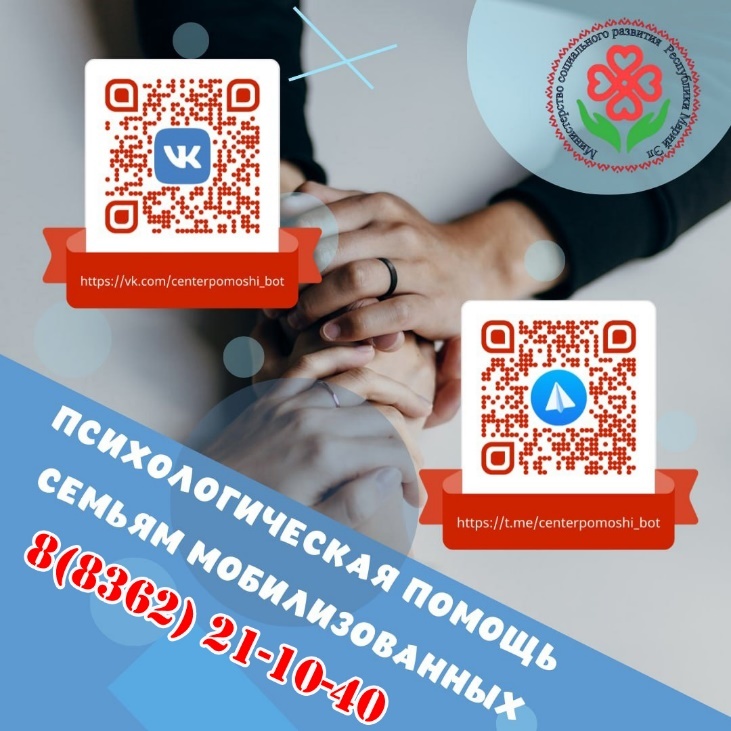 Республиканский телефон «Доверия»для получения психологической помощи8(8362) 21-10-40Единая диспетчерская службапо вопросам, связанным 
с помощью семьям мобилизованных граждан8(8362) 21-00-89Расчетный счет для перечисления добровольных пожертвований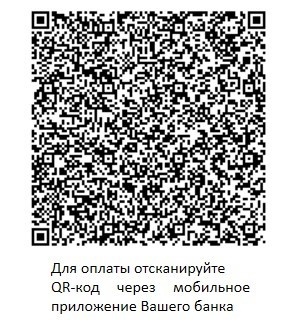 